IPR CELL REPORT 2021-22Report on Intellectual Property Right Webinar- January 8th 20222As a part of this programme, IPR Cell in association with PG and Research Department of English and PG and Research Department of Botany,  jointly organized a webinar on Intellectual Property Rights for the PG and UG students and faculties at 8pm on 8th January 2022 through the online platform Google meet. .The resource person of the webinar was Dr. Basil B. Mathew, Assistant Professor & HOD, Department of Political Science, St. Peter’s College, Kolenchery. About 150 participants were present in the programme and many of them interacted with the resource person by raising questions and made clarifications.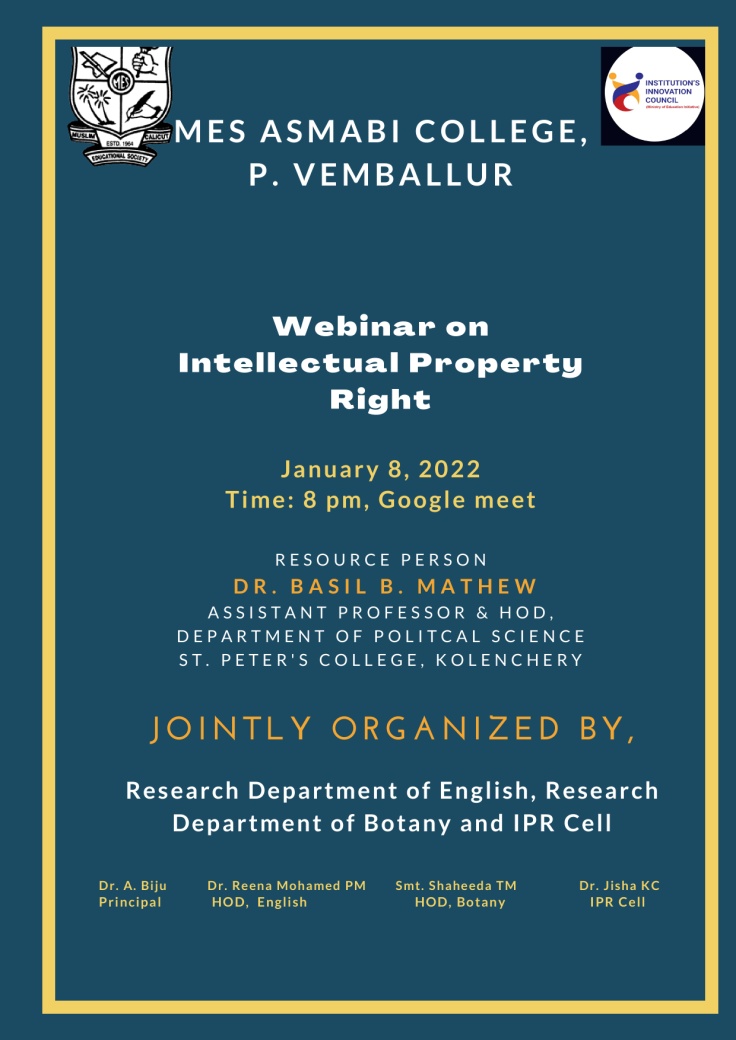 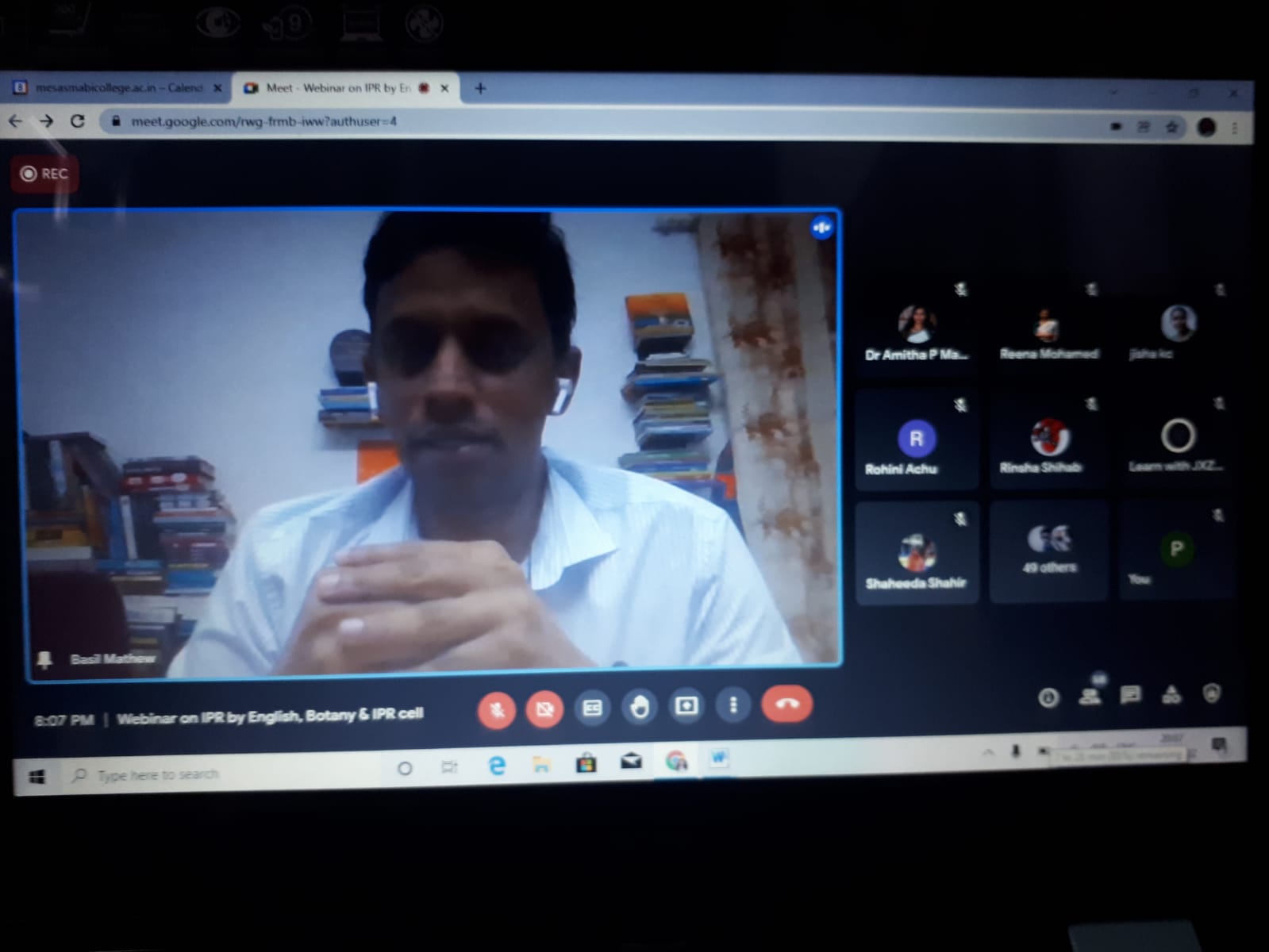 